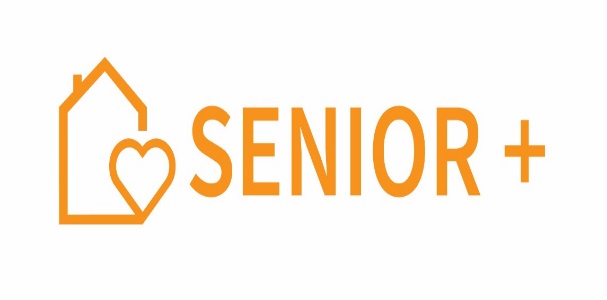 Załącznik nr4	                                                                                                                         Do Regulaminu Rekrutacji  	                                          Dziennego Domu Pobytu „Senior+”                                                                                                                                                                                                                                                                   w CiechanowieDeklaracjauczestnictwa w zajęciach Dziennego Domu „Senior +” w Ciechanowie Ja niżej podpisana/y ……………………………………………………………………Zamieszkała /y …………………………………………………………………………Deklaruję swój udział w zajęciach Dziennego Domu „Senior+” w Ciechanowie.      2. Oświadczam , że zapoznałem / zapoznałam się z Regulaminem Dziennego Domu „Senior+” w Ciechanowie i zobowiązuję się do przestrzegania jego postanowień.   Jestem świadomy / świadoma, że naruszenie postanowień Regulaminu lub zachowanie, które uniemożliwia lub zakłóca prawidłowe funkcjonowanie placówki spowoduje uchylenie decyzji administracyjnej o przyznaniu mi miejsca w Dziennym Domu Senior+..……………………………… …………………………..                                                           (data podpis uczestnika)Projekt dofinansowany ze środków Programu Wieloletniego „Senior +”na lata 2015-2020            forma stała - uczestnik korzysta codziennie ze wszystkich zajęć i usług              forma niestała - uczestnik korzysta ze wszystkich zajęć i usług w wybrane dni tygodnia              pn            wt         śr             czw           pt       włącznie z obiadami      bez obiadu